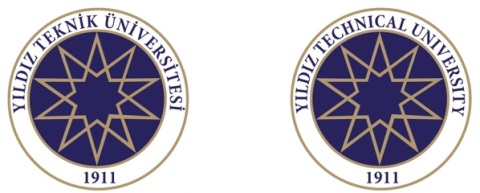 YILDIZ TEKNİK ÜNİVERSİTESİMAKİNA MÜHENDİSLİĞİ BÖLÜMÜ PROJE 2 BAŞLIĞI1234567 AAAAAA BBBBBBPROJE 2Danışman:  Unvanı, Adı SoyadıİSTANBUL, 2021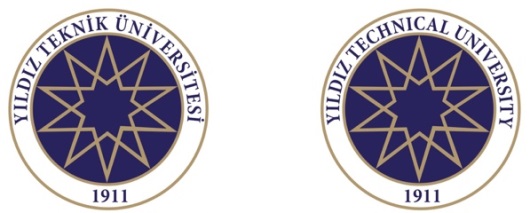 YILDIZ TECHNICAL UNIVERSITYDEPARTMENT OF MECHANICAL ENGINEERING 1234567 AAAAAA  BBBBBBPROJECT 2Advisor: Title, Name, SurnameİSTANBUL, 2021PROJE YAZIM KILAVUZU(Önerilen Kapak Sayfası Kullanılmalıdır)İÇİNDEKİLERSayfaSİMGE LİSTESİ (Alfabetik)	3KISALTMA LİSTESİ	4ŞEKİL LİSTESİ	5ÇİZELGE LİSTESİ	61.	GİRİŞ	8Açıklama: Proje konusunun önemi, kısaca gelişimi ve güncel durumu (state of art), neden bu konu üzerinde araştırma /proje yapıldığı ile ilgili kısa bilgi.2.	LİTERATÜR ARAŞTIRMASI	9Açıklama: Geleneksel kitap bilgisi yanı sıra konu ile ilgili güncel literatürün de farkında olma. Alt başlıklar verilebilir.3.	KONUYA ÖZGÜ PROBLEMİN TANIMI Açıklama: Karmaşık problem ile ilgili tanımlar ve bilgi, standartlar, yapılan çalışmadaki  iş adımları verilir. Elde edilen  veri ve sonuçlar bir sonraki bölümde verilmelidir- Alt başlıklar verilebilir.	104.                     BULGULAR VE TARTIŞMA 	Açıklama: Problemin çözümü  ve analizi, gerçekçi mühendislik değerleri ve kısıtları ile çözüm, problem ile ilgili kullanılan modern teknikleri belirtme - Alt başlıklar verilebilir.5.	SONUÇLAR	12Açıklama: Bu bölümde; tasarım çalışmasından elde edilen genel sonuçlar olabildiğince öz olarak gerekirse maddeler halinde yazılmalıdır. Ayrıca projenin güvenlik ve hukuksal boyutu, sürdürülebilirliği  ile gerek varsa mesleki etik değerlendirmesine de yer verilmelidir.KAYNAKÇA ……………………………………………………………………………..13EKLER	14SİMGE LİSTESİ (Alfabetik)c	Özgül ısı [kJ/kg.K]F	Kuvvet [N]v	Hız [m/s]Yunan Harfleriα	Yüzey  gerilmesi [N/m]β	Hacimsel genişliyebilirlik [1/K]µ	Sürtünme katsayısı [N.s2/m4]İndislera	Havadoy	Doymao	Çevre hali, ölü halÜsler. (nokta)	Birim zamandao	Standard referans haliKISALTMA LİSTESİMMO	Makina Mühendisleri OdasıASME	American Society of Mechanical EngineersSAE	Society of Automotive Engineers ŞEKİL LİSTESİŞekil 2.1 Şekil yazısı, şekil ile bir satır boşluk bırakılarak şeklin altına yazılmalıdırÇİZELGE LİSTESİÇizelge 3.1 Gerekli açıklama çizelge ile bir satır boşluk bırakılarak çizelge üstüne yazılırÖZETBu proje yazım kılavuzu, Yıldız Teknik Üniversitesi Makine Fakültesi Makine Mühendisliği Bölümü’nde hazırlanacak Proje çalışmalarında yazım kurallarını açıklamak amacıyla hazırlanmıştır. A4 formunda sayfalarda tek yüz ve 1.5 satır aralıklı olarak MS WORD sürümleri ile yazılmalı, Cambria 12 punto olarak yazılmalı ve her iki yana yaslanmalıdır. Sayfa sınırları soldan 30 mm, üst, alt ve sağdan 20 mm olmalıdır. Projede çizilen/kullanılan teknik resimler TS88’e uygun çizilmelidir. Konuyu özetleyen 3 Anahtar kelime özet sonrasında belirtilmelidir. Anahtar Kelimeler: Terim1, Terim2, Terim3GİRİŞ Proje giriş kısmı şu şekilde düzenlenmelidir; Konunun önemi, güncel durumu (state of art), neden bu konu üzerinde araştırma /proje yapıldığı ile ilgili  kısa bilgi.LİTERATÜR ARAŞTIRMASIProje raporu Şekiller ve başlıkları metin içerisinde ortalanmalıdır. Bir başka yayından aynen alınan şekillerde şekil adı sonunda kaynak gösterilmelidir.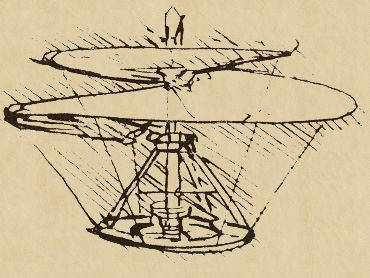 Şekil 2.1. Şekil yazısı, şekil ile bir satır boşluk bırakılarak şeklin altına yazılmalıdır [1]Çizelge numarası ve açıklaması çizelgenin üstüne yazılmalıdır. Çizelgeler her ana bölümde “1” den başlayarak ve ilk sayı bölüm numarası olmak üzere ardışık numaralandırılmalıdır. Örneğin 4. bölümün 7. çizelgesi “Çizelge 4.7” biçiminde yazılmalıdır. Çizelgeler ve başlıkları metin içerisinde ortalanmalıdır. Çizelge 2.1. Gerekli açıklama çizelge ile bir satır boşluk bırakılarak çizelge üstüne yazılırDenklemlerin yazımına sayfanın sol kenarından başlanmalıdır. Denklemler her ana bölümde “1” den başlayarak ve ilk sayı bölüm numarası olmak üzere ardışık numaralandırılmalı ve bu parantez içinde satır sonuna yazılmalıdır. Örneğin 2. bölümün 14. denklemi (2.14) biçiminde yazılmalıdır. Metin ile denklem arasında 1.5 satır aralığı boşluk bırakılmalıdır. Birimler SI sisteminde olmalıdır. PROBLEMİN TANIMIProje çalışması ile ilgili  yapılan seçim kriterleri, kullanılan yöntemler, iş adımları araçlar, standartlar ve hesaplamalar verilir . Bulgular bir sonraki bölümde verilir.  Bu bölüm için örnek başlıklar;3. Materyal ve Metot3. Deneysel Çalışma3. XXXXXX  Tasarımı4. BULGULAR VE TARTIŞMAProje konusunda yönelik tüm analizler, analiz sonuçları, grafikler, elde edilen veriler bu bölümde verilir ve tartışması yapılır. Ulaşılan sonuçlar/ bulgular  önceki çalışmalar ve sonuçlar ile karşılaştırılmadır. SONUÇLARBu bölümde; tasarım çalışmasından elde edilen genel sonuçlar olabildiğince öz olarak gerekirse maddeler halinde yazılmalıdır. Ayrıca projenin güvenlik ve hukuksal boyutu ile gerek varsa mesleki etik değerlendirmesine de yer verilmelidir.Sonuçlar başlığı altında proje çalışmalarından elde edilen sonuçlar, olabildiğince öz ve açık olarak yazılmalıdır. KAYNAKÇAProje metninde değinilen (atıfta bulunulan) kaynaklar, yazar soyadına göre alfabetik sırayla KAYNAKÇA başlığı altında verilmelidir. Kaynakça Bölümü numaralandırılmamalıdır. Metin içerisinde kaynağa atıfta bulunurken parantez içerisinde bir yazarlı ise “(Yazar1Soyadı, Yılı)”, iki yazarlı ise “(Yazar1Soyadı ve Yazar2 Soyadı, Yılı)”, ikiden fazla ise. “(Yazar1Soyadı vd., Yılı)” yazılır. Kaynakça kısmında tek satır aralık kullanılmalıdır. Kaynakçada bir eser, aşağıda belirtildiği şekilde (APA Formatı) ifade edilmelidir.Kitap ise;[1] 	Yazar(lar)ın Soyadı, Adının baş harfi, "Kitabın adı ",(varsa derleyen, çeviren veya editör), Cilt Numarası, Baskı Numarası, Basımevi, Basıldığı Şehir, Basıldığı Yıl.Makale ise;[2]	 Yazar(lar)ın Soyadı, Adının baş harfi,"Makalenin Başlığı", Derginin Adı, Cilt Numarası, Sayfa Numarası, Basıldığı yıl. Konferans/Sempozyum ise; [3] 	Yazar(lar)ın Soyadı, Adının baş harfi,"Makalenin Başlığı", Kongre Adı, Cilt Kitapçık Adı, Cilt numarası (varsa), sayfa numarası, yıl, Kongrenin yapıldığı yer.İnternet sayfası ise;[4] www.sciencedirect.com (Tam bağlantı adı verilmelidir. Erişim zamanı verilmelidir.)EKLER Metin içerisinde yer alması gerekli görülmeyen bilgiler, normal sayfadan büyük olan ve küçültülmesi istenmeyen ya da olanaksız olan proje vb. metinden ayrı olarak EKLER başlığı altında verilmelidir.Yıldız Teknik ÜniversitesiYıldız Teknik ÜniversitesiMakine FakültesiMakine MühendisliğiMakine FakültesiEndüstri MühendisliğiMakine FakültesiGemi İnşaatı Mühendisliği (2.1)